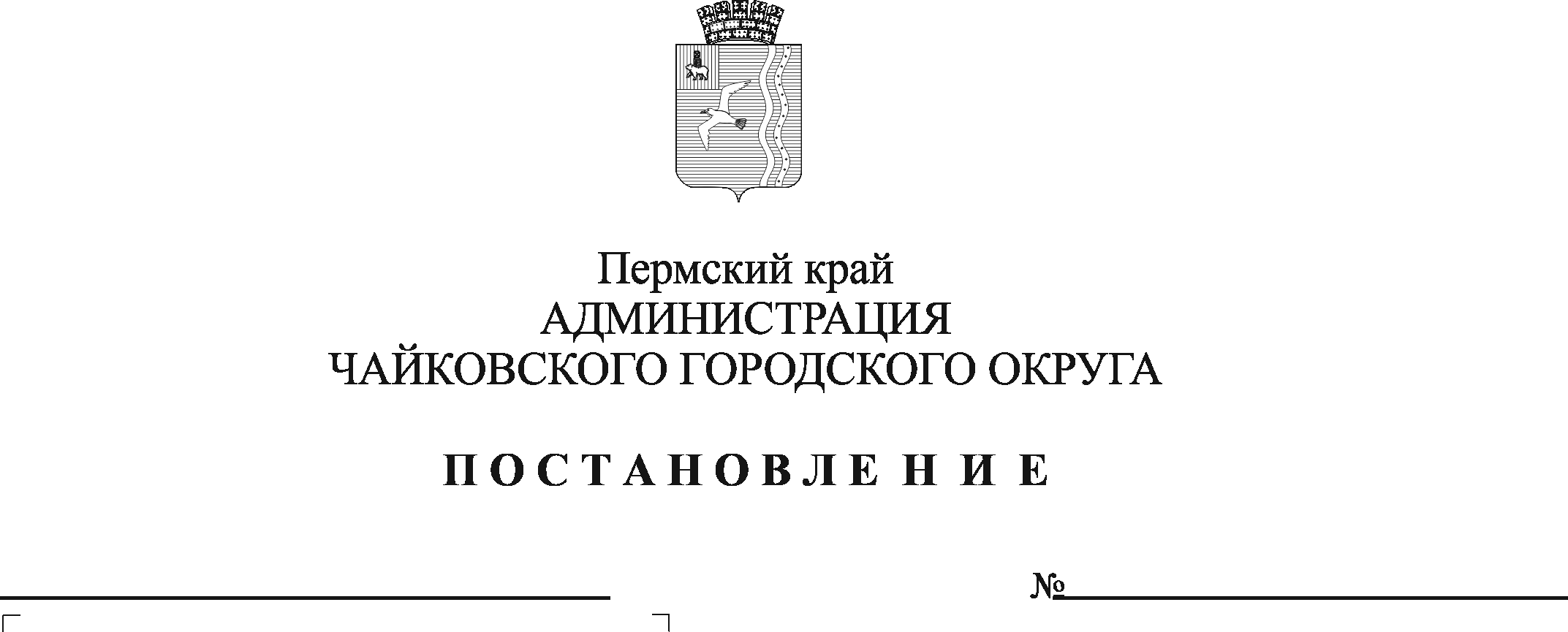 В соответствии со статьями 135, 144, 145 Трудового кодекса Российской Федерации, статьей 16 Федерального закона от 6 октября 2003 г. № 131-ФЗ «Об общих принципах организации местного самоуправления в Российской Федерации», Уставом Чайковского городского округа, решением Чайковской городской Думы от 19 декабря 2018 г. № 96 «Об оплате труда работников муниципальных учреждений Чайковского городского округа», решением Думы Чайковского городского округа от 20 октября 2021 г. № 544 «О внесении изменений в решение о бюджете Чайковского городского округа на 2021 год и плановый период 2022-2023 годов», постановлением администрации города Чайковского от 11 февраля 2019 г. № 153 «Об оплате труда рабочих муниципальных учреждений Чайковского городского округа» ПОСТАНОВЛЯЮ:Внести в Положение о системе оплаты труда и стимулировании работников муниципального казенного учреждения «Чайковская городская служба по регулированию численности безнадзорных животных», утвержденное постановлением администрации Чайковского городского округа от 26 июля 2021 г. № 737 (далее – Положение), следующее изменение:в приложении 1  к Положению Схему должностных окладов работников муниципального казенного учреждения «Чайковская городская служба по регулированию численности безнадзорных животных» изложить в следующей редакции:Опубликовать постановление в газете «Огни Камы» и разместить на официальном сайте администрации Чайковского городского округа.Постановление вступает в силу после его официального опубликования и распространяется на правоотношения, возникшие с 1 октября 2021 г.Глава городского округа – глава администрацииЧайковского городского округа	    Ю.Г. Востриков№ п/пКвалификационные уровниКвалификационные уровниДолжности, отнесенные к квалификационным уровнямДолжности, отнесенные к квалификационным уровнямДолжности, отнесенные к квалификационным уровнямДолжностные оклады (рублей)12233341. Профессиональная квалификационная группа «Общеотраслевые должности служащих четвертого уровня»1. Профессиональная квалификационная группа «Общеотраслевые должности служащих четвертого уровня»1. Профессиональная квалификационная группа «Общеотраслевые должности служащих четвертого уровня»1. Профессиональная квалификационная группа «Общеотраслевые должности служащих четвертого уровня»1. Профессиональная квалификационная группа «Общеотраслевые должности служащих четвертого уровня»1. Профессиональная квалификационная группа «Общеотраслевые должности служащих четвертого уровня»1. Профессиональная квалификационная группа «Общеотраслевые должности служащих четвертого уровня»1.12-йквалификационный уровень2-йквалификационный уровеньДиректор Директор Директор 10941,002. Профессиональная квалификационная группа «Общеотраслевые должности служащих третьего уровня»2. Профессиональная квалификационная группа «Общеотраслевые должности служащих третьего уровня»2. Профессиональная квалификационная группа «Общеотраслевые должности служащих третьего уровня»2. Профессиональная квалификационная группа «Общеотраслевые должности служащих третьего уровня»2. Профессиональная квалификационная группа «Общеотраслевые должности служащих третьего уровня»2. Профессиональная квалификационная группа «Общеотраслевые должности служащих третьего уровня»2. Профессиональная квалификационная группа «Общеотраслевые должности служащих третьего уровня»2.11-й квалификационный уровень1-й квалификационный уровеньЭкономистЭкономистЭкономист9899,003. Профессиональная квалификационная группа «Общеотраслевые профессии рабочих второго уровня»3. Профессиональная квалификационная группа «Общеотраслевые профессии рабочих второго уровня»3. Профессиональная квалификационная группа «Общеотраслевые профессии рабочих второго уровня»3. Профессиональная квалификационная группа «Общеотраслевые профессии рабочих второго уровня»3. Профессиональная квалификационная группа «Общеотраслевые профессии рабочих второго уровня»3. Профессиональная квалификационная группа «Общеотраслевые профессии рабочих второго уровня»3. Профессиональная квалификационная группа «Общеотраслевые профессии рабочих второго уровня»3.13.11-й квалификационный уровень1-й квалификационный уровеньВодитель автомобиля8537,008537,004. Должности, не включенные в профессиональные квалификационные группы4. Должности, не включенные в профессиональные квалификационные группы4. Должности, не включенные в профессиональные квалификационные группы4. Должности, не включенные в профессиональные квалификационные группы4. Должности, не включенные в профессиональные квалификационные группы4. Должности, не включенные в профессиональные квалификационные группы4. Должности, не включенные в профессиональные квалификационные группы